财经学院第18-19周期末考试安排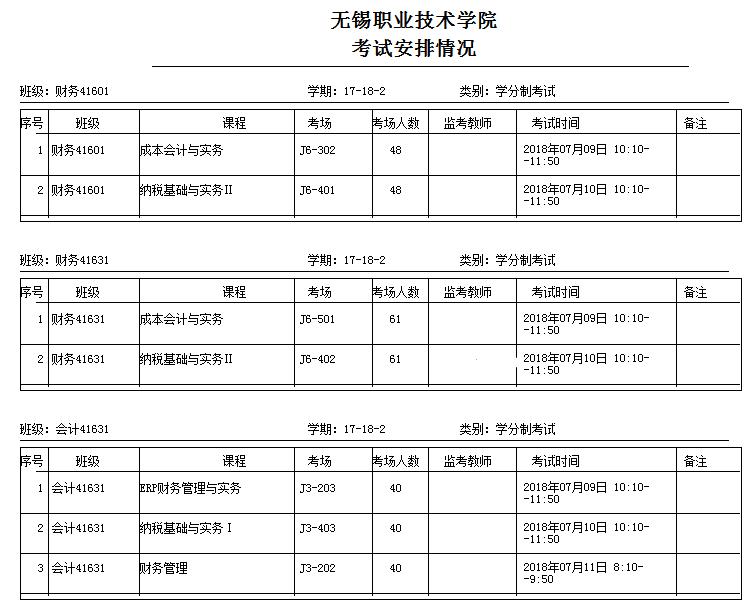 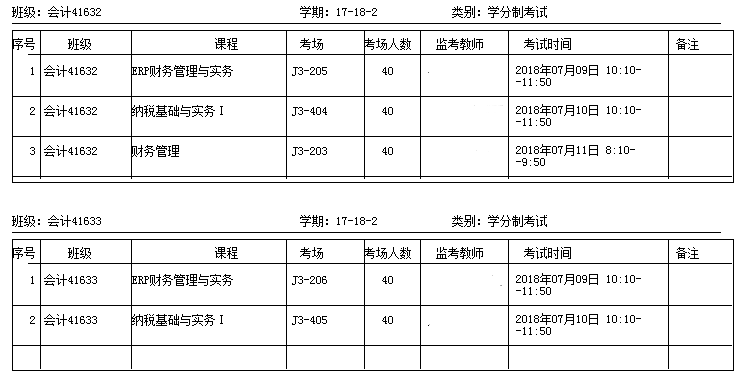 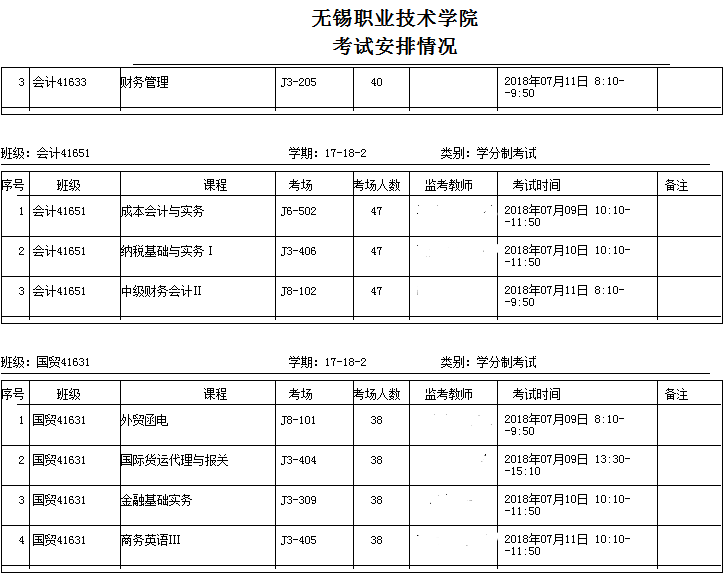 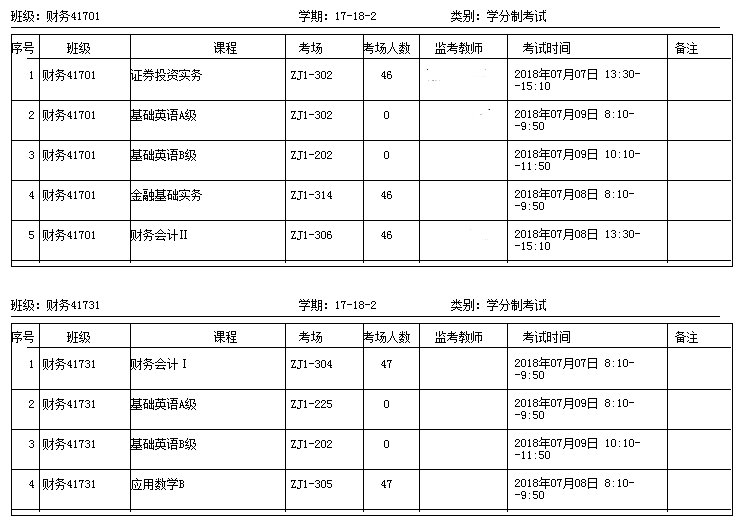 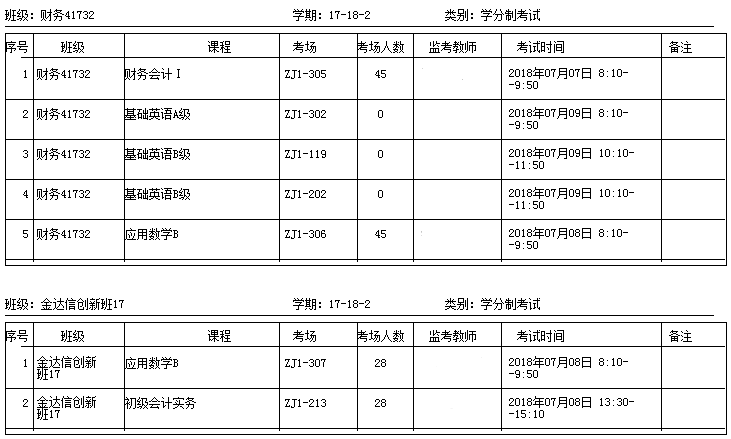 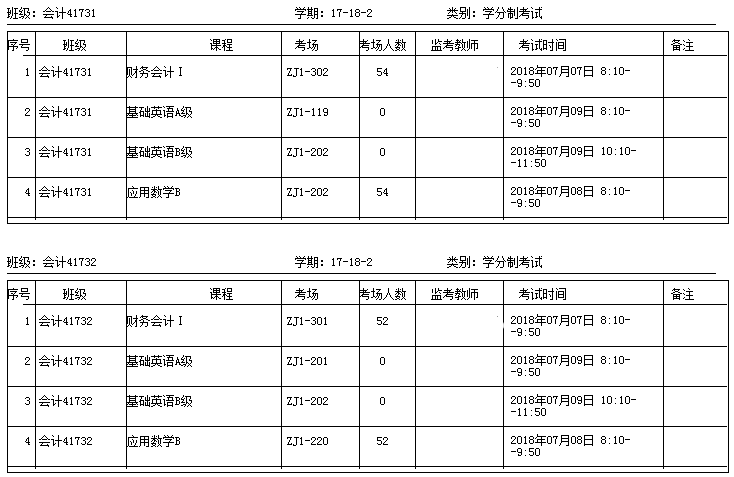 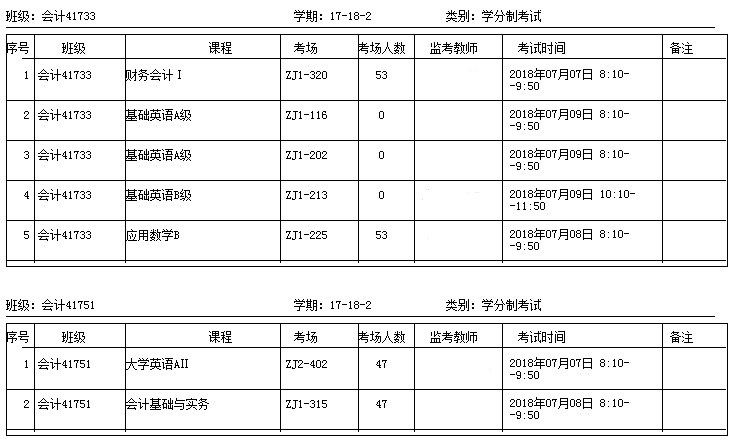 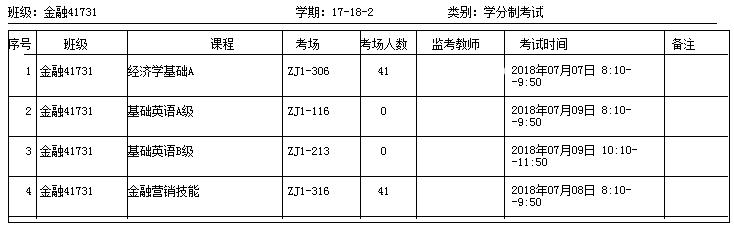 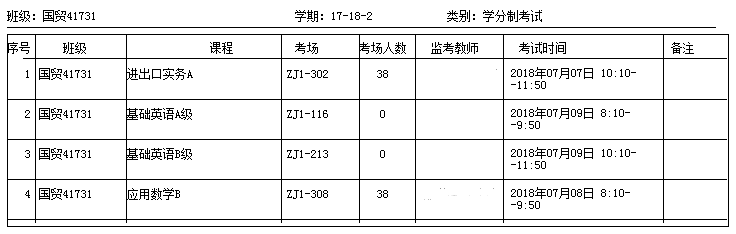 